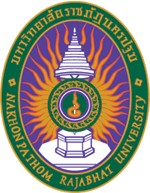 แบบฟอร์มเสนอการร่วมสนับสนุนทุนอุดหนุนการวิจัยโครงการวิจัยและพัฒนาภาครัฐร่วมเอกชนในเชิงพาณิชย์ ประจำปีงบประมาณ ...................เขียนที่ ...................................................................................วันที่ .......................................................ชื่อบริษัท.............................................................................................................................................................................ที่อยู่....................................................................................................................................................................................ผู้มีอำนาจผูกพันนิติบุคคล ..................................................................................................................................................มีความประสงค์จะร่วมสนับสนุนทุนอุดหนุนการวิจัยโครงการ เรื่อง.......................................................................................ชื่อนักวิจัย ............................................................................................................................................................................โดยรูปแบบการสนับสนุนเป็นดังนี้		[  ] เงินสด  (In-Cash) เป็นจำนวนเงิน ............................................... บาท (........................................)หรือ[  ]รูปแบบอื่นที่มิใช่เงินสด (In-Kind) ได้แก่ วัสดุ ครุภัณฑ์ ค่าใช้จ่าย ค่าสึกหรอ หรือเสื่อมสภาพหรือทรัพย์สินอื่น ๆ โดยให้ระบุหลักเกณฑ์ของการคิดมูลค่าพร้อมรายละเอียดแนบท้ายแบบฟอร์มนี้  จำนวนเงิน ............................................... บาท (.............................................................................)	ลงชื่อ ................................................................	ตำแหน่ง ........................................................	วันที่ ..........................................................